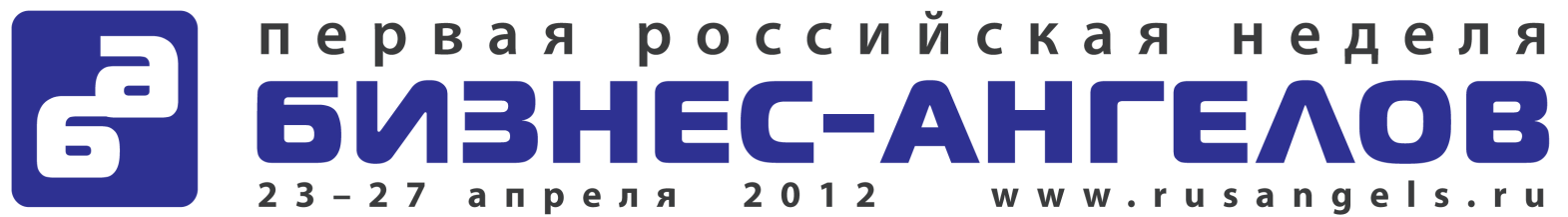 Уважаемый Максим Владимирович!От имени Организационного комитета Первой Российской Недели Бизнес-ангелов, которая пройдет 23-27 апреля 2012 года в более чем 25 регионах Российской Федерации, в том числе в г. Череповце, просим Вас оказать информационную поддержку путем распространения информации о мероприятиях Недели среди СМИ и приглашения представителей администрации и СМИ к участию в них.Основные цели Недели:1) дать дополнительный толчок развитию российского рынка венчурных инвестиции ранней стадии за счет объединения и координации усилий его участников, общественных объединений предпринимателей, органов государственной власти и государственных институтов развития,2) продемонстрировать особенности и привлекательность инновационной деятельности широкому кругу потенциальных предпринимателей и инвесторов и, тем самым, 3) способствовать втягиванию наиболее активных слоев населения России в инновационно-модернизационный проект.Среди Партнеров НеделиМинистерство экономического развития Российской Федерации, Правительство Москвы, ОАО «РОСНАНО», ОАО «РВК»,Фонд «Сколково», Фонд содействия развитию малых форм предприятий в научно-технической сфере, Внешэкономбанк,Торгово-промышленная палата Российской Федерации,Общероссийская общественная организация малого и среднего предпринимательства «ОПОРА РОССИИ», Росийская Ассоциация Венчурного Инвестирования,Ассоциация Инновационных Регионов России.Мы убеждены, что проведение Первой Российской Недели Бизнес-ангелов в ХХХХ будет содействовать развитию инноваций в регионе, активному росту участников регионального рынка венчурных инвестиций, а также благополучно скажется на имидже региона, как нацеленного на активное экономическое развитие.По вопросам информационной поддержки мероприятия Недели в Вашем регионе просим взаимодействовать с ответственным представителем организатора мероприятия: НП «Агентство Городского Развития», Михальчук Антонина Анатольевна, тел. (8202)53-47-53, am@agr-city.ruРуководительЦентрального пресс-офиса XII Ежегодного Конгресса Европейской ассоциации бизнес-ангелов Екимова Юлия (Email: Yulia.e@diversepro.ru, моб.: +7 909 696 49 73).123458 Москва, Твардовского, 8/1, тел.:  +7 495 780 92 95E-mail: info@rusangels.ru, http://www.rusangels.ru   NBAA/12/____ _______ 2012 года                  Начальнику информационного отдела комитета информационной политики Правительства Вологодской областиМ.В. Одинцову